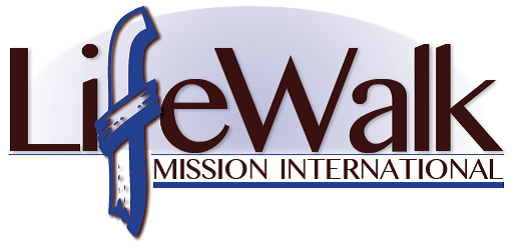 Mission Awareness Webinar SessionsDo you have a heart for people around the world?  Have you ever said “I want to go on a mission trip” but find it difficult to plan ahead for such an adventure?  With all the responsibilities pulling at you in your personal life, do you find it a struggle to put things in proper order and aren’t able to take a moment for an international expedition?  Can’t find the funds necessary to travel to the ends of the world?  Look no further, LifeWalk Mission International will host a free webinar/conference call each month to provide you with spiritual applications to overcome those tough questions.The Benefits of the Webinar/Conference CallA simple one-hour dialogue with the Executive Director of LifeWalk Mission InternationalSpiritual encouragement/support to ease your mind about international mission workFundraising tips and tools to help you raise sufficient revenue for your future travelsAccess to the web/conference call via a toll free 800 numberProvide details of upcoming short-term mission trips offered by LifeWalk Mission InternationalBest of all….IT’S FREE!!FAQsQuestion: 	Do I have to attend all the webinar session?Response:	No, but the more you engage in the sessions, the better you become equipped 		for international travel!Question:	What kind of equipment should I use for the webinar?Response:	We strongly suggest using a laptop that includes Microsoft PowerPoint software.  		It would be wise to ensure you have strong Wi-Fi signal in your home/place of 		residence so that you won’t lose any signal when we are discussing important 		matters on the conference call.WhenEach monthly web/conference call will take place every third Monday of each month.  From-time-to-time, the organization will change the meeting dates when the staff of LifeWalk Mission Intl. is out of the country on a mission trip.  We will alert everyone in advance when this occurs.What do I need to do?Simple, contact LifeWalk Mission International via e-mail and tell us that you want to partake in the Mission Awareness Webinar Sessions.  Leave us your full name, phone number and primary e-mail address so that we can send you updates and conference call instructions.  Also, please tell us that you want to subscribe to our quarterly e-newsletters – this steady communication will give you more insight about our ministry service.LifeWalk Mission International					Email: 	jlwarrenii@kateibo.comP.O. Box 712								Web:	www.lifewalkmission.orgMableton, Georgia 30126						Phone:	(866) 886-2641